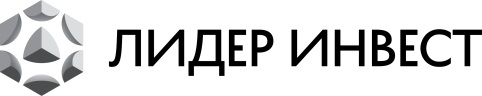 Объекты «Лидер Инвест» претендуют на звание «Лучший реализованный проект 2016 года»Москва, 30 июня 2017 года. – Два жилых комплекса компании «Лидер Инвест» – «Дом на Нагатинской» и «Дом на Рогожском Валу» – заявлены на участие в престижном городском конкурсе «Лучший реализованный проект в области строительства 2016 года», проводимом Департаментом градостроительной политики города Москвы. Оба объекта будут бороться за победу в номинации «Лучший реализованный проект строительства многоквартирных домов повышенной комфортности».Конкурс «Лучший реализованный проект в области строительства» проводится Правительством Москвы ежегодно для определения лидеров среди девелоперских и строительных проектов, получивших разрешение на ввод в эксплуатацию в течение прошедшего года. Важнейшей целью мероприятия является популяризация среди участников рынка передовых знаний о новейших практиках и инновационных технологиях в области строительства и проектирования. Все проекты, допущенные к конкурсу, принимают участие в общегородской выставке и в голосовании в сети Интернет. Награждение победителей традиционно проводится в августе в рамках празднования Дня строителя.Жилой комплекс «Дом на Нагатинской», спроектированный известным архитектурным бюро «Сергей Киселев и партнеры», состоит из двух корпусов переменной этажности с подземным паркингом, образующих единый ансамбль с уютным внутренним двором. Комплекс обладает насыщенной инфраструктурой, в частности, в одном из его корпусов расположен детский образовательный центр с отдельным входом со стороны пешеходной аллеи и пространством для игр и прогулок.Просторные вестибюли дома являются приятным местом для отдыха и встречи гостей. У жителей есть возможность оставлять в специально предусмотренных помещениях на первом этаже детские коляски и велосипеды, здесь же организованы помывочные для лап домашних питомцев. За порядком в доме следит консьерж, для которого также предусмотрена отдельная комната.Здание в полной мере соответствует высочайшим стандартам технологического оснащения и уровня отделки современного жилья: фасад частично выполнен из финского клинкерного кирпича ручной формовки, инженерные системы созданы на основе продукции ведущих западных производителей, при отделке мест общего пользования применялись материалы лучших мировых марок.Проект «Дома на Рогожском Валу» подготовлен не менее знаменитым архитектурным бюро «Мезонпроект». Жилой комплекс, состоящий из двух 13-этажных корпусов, имеющих единое визуальное решение в стиле неоклассицизма, великолепно дополняет архитектурный ансамбль Таганки. Безопасный и благоустроенный внутренний двор, эксклюзивная отделка, передовое инженерное оборудование – абсолютно все характеристики дома отвечают самым взыскательным требованиям к современному жилью.На первых этажах корпусов располагаются комфортные зоны для общения жителей, приема гостей и деловых встреч – роскошные и одновременно уютные вестибюли оформлены в стиле фойе дорогого пятизвездочного отеля. Здесь также находятся удобная комната для консьержа и колясочная, оборудованная для мойки колес.Особое внимание уделено придомовой территории: она отличается оригинальным ландшафтным дизайном, включает в себя детские и спортивные площадки и зоны отдыха для жителей всех возрастов. Для автовладельцев предусмотрен удобный подземный паркинг, оборудованный суперсовременными охранными системами.Здание оснащено новейшими системами энергосбережения, кондиционирования и вентиляции, а также комплексной многоуровневой системой безопасности, гарантирующей жильцам абсолютный комфорт.Комментирует руководитель Комплекса стратегического развития компании «Лидер Инвест» Виктор Черкасский:«Конкурс «Лучший реализованный проект в области строительства» призван обратить внимание инвестиционно-строительного сообщества на новые интересные решения и технологии в сфере проектирования и строительства и стимулировать участников девелоперского рынка к их использованию в своей работе. Это важнейшее событие для профессионалов в области строительства и всех жителей Москвы. Быть победителем или лауреатом данного состязания престижно и почетно.В этом году мы заявили на конкурс два замечательных проекта, полностью отвечающих самым высоким критериям современного домостроения и согласующихся с главным принципом работы компании «Лидер Инвест» – строить не просто метры, а создавать комфортную, безопасную, современную среду жизни и при этом предоставлять жителям своих домов даже больше того, о чем они мечтают».Пожалуйста, обращайтесь за дополнительной информацией:Анна Савушкина+7 (499) 683 03 03, доб. 337+7 (910) 417 64 04Справка о компании «Лидер Инвест» реализует проекты жилой и коммерческой недвижимости, комплексного развития территорий. Учредителем компании является публичная российская диверсифицированная холдинговая компания АФК «Система». В портфеле компании на разных стадиях проектирования и реализации находится 45 проектов общей площадью 3 000 000 кв. м.Все строящиеся и проектируемые объекты «Лидер Инвест» расположены в районах с уже сложившейся застройкой и полноценной инфраструктурой. Компания бережно относится к архитектурному историческому наследию Москвы и одной из приоритетных задач при возведении новых зданий считает создание комфортной городской среды и повышение качества жизни будущих жителей. «Лидер Инвест» является обладателем специальной награды «Прорыв года» международной премии «Рекорды Рынка Недвижимости 2016». Компания занимает второе место в рейтинге девелоперов премиального жилья Москвы и третью строчку в рейтинге столичных девелоперов по количеству реализуемых проектов.